附件1：	德州学院2018年校学生会竞选申请表	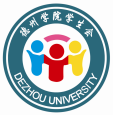 附件2：	德州学院2018年校学生会主席团岗位设置附件3：	德州学院学生会部长岗位设置姓名性别政治面貌照
片民族出生年月联系方式照
片院系专业年级照
片所在部门、职务所在部门、职务竞选意向第一志愿是否服从调剂竞选意向第二志愿是否服从调剂工作
自我评价部门规划
工作计划团总支意见（盖章）年   月   日                                                                  （盖章）年   月   日                                                                  （盖章）年   月   日                                                                  （盖章）年   月   日                                                                  （盖章）年   月   日                                                                  （盖章）年   月   日                                                                  校团委
意见（盖章）年   月   日（盖章）年   月   日（盖章）年   月   日（盖章）年   月   日（盖章）年   月   日（盖章）年   月   日备注序号主席团岗位数量备注1德州学院学生会主席1人2德州学院学生会副主席3人3德州学院学生会副主席（兼青年志愿者联合会主席）1人4德州学院学生会副主席（兼德州学院社团联合会主席）1人5德州学院学生会副主席（兼青年传媒中心主席）1人合计主席1人，副主席6个主席1人，副主席6个主席1人，副主席6个序号部长团岗位部长数量副部长数量备注1秘书处1人3人2文体部1人3人3学习调研部1人3人4外联创业部1人3人5管理与培训部1人3人6女子部1人3人7勤工权益部1人3人8素质拓展部1人3人9网络科技部1人3人10心理健康服务部1人3人11新媒体发展部1人3人12宣传部1人3人13策划部1人3人14志愿者服务部1人3人15新闻部1人3人16国际交流部1人3人